Lesson 1:  RatiosStudent OutcomesStudents understand that a ratio is an ordered pair of non-negative numbers, which are not both zero.  Students understand that a ratio is often used instead of describing the first number as a multiple of the second.  Students use the precise language and notation of ratios (e.g.,,  to ).  Students understand that the order of the pair of numbers in a ratio matters and that the description of the ratio relationship determines the correct order of the numbers.  Students conceive of real-world contextual situations to match a given ratio.Lesson NotesThe first two lessons of this module will develop the students’ understanding of the term ratio.  A ratio is always a pair of numbers, such as  and never a pair of quantities such as  cm :  sec.  Keeping this straight for students will require teachers to use the term ratio correctly and consistently.  Students will be required to separately keep track of the units in a word problem.  To help distinguish between ratios and statements about quantities that define ratios, we use the term ratio relationship to describe a phrase in a word problem that indicates a ratio.  Typical examples of ratio relationship descriptions include “ cups to  cups,” “ miles in  hours,” etc.  The ratios for these ratio relationships are  and , respectively. ClassworkExample 1 (15 minutes)Read the example aloud.
Example 1The coed soccer team has four times as many boys on it as it has girls.  We say the ratio of the number of boys to the number of girls on the team is .  We read this as “four to one.”Let’s create a table to show how many boys and how many girls could be on the team.Create a table like the one shown below to show possibilities of the number of boys and girls on the soccer team.  Have students copy the table into their student packet. So, we would have four boys and one girl on the team for a total of five players.  Is this big enough for a team?  Adult teams require  players, but youth teams may have fewer.  There is no right or wrong answer; just encourage the reflection on the question, thereby connecting their math work back to the context. What are some other ratios that show  times as many boys as girls, or a ratio of boys to girls of  to ?   Have students add each ratio to their table.From the table, we can see that there are four boys for every one girl on the team.Read the example aloud. 
Suppose the ratio of the number of boys to the number of girls on the team is .
Create a table like the one shown below to show possibilities of the number of boys and girls on the soccer team.  Have students copy the table into their student materials. What are some other team compositions where there are three boys for every two girls on the team? I can’t say there are  times as many boys as girls.  What would my multiplicative value have to be?  There are      
         as many boys as girls.  Encourage the students to articulate their thoughts, guiding them to say there are  as many boys as girls.  Can you visualize  as many boys as girls?Can we make a tape diagram (or bar model) that shows that there are  as many boys as girls?  BoysGirlsWhich description makes the relationship easier to visualize:  saying the ratio is  to  or saying there are  halves as many boys as girls?  There is no right or wrong answer.  Have students explain why they picked their choices.Example 2 (8 minutes):  Class RatiosDiscussion Direct students:Find the ratio of boys to girls in our class.Raise your hand when you know:  What is the ratio of boys to girls in our class? How can we say this as a multiplicative comparison without using ratios?  Raise your hand when you know.  Allow for choral response when all hands are raised.Write the ratio of number of boys to number of girls in your student materials under Example 2, Question 1.  Compare your answer with your neighbor’s answer.  Does everyone’s ratio look exactly the same?  Allow for discussion of differences in what students wrote.  Communicate the following in the discussions:It is ok to use either the colon symbol or the word “to” between the two numbers of the ratio.  The ratio itself does not have units or descriptive words attached.Raise your hand when you know:  What is the ratio of number of girls to number of boys in our class? Write the ratio down in your materials as number .  Is the ratio of number of girls to number of boys the same as the ratio of number of boys to number of girls?  Unless in this case there happens to be an equal number of boys and girls, then no, the ratios are not the same.  Indicate that order matters.Is this an interesting multiplicative comparison for this class?  Is it worth commenting on in our class?  If our class had  boys and  girls, might it be a more interesting observation?For the exercise below, choose a way for students to indicate that they identify with the first statement (e.g., standing up or raising a hand).  After each pair of statements below, have students create a ratio of the number of students who answered “yes” to the first statement to the number of students who answered “yes” to the second statement verbally, in writing, or both.  Consider following each pair of statements with a discussion of whether it seems like an interesting ratio to discuss.  Or alternatively, when you have finished all of these examples, ask students which ratio they found most interesting.Students record a ratio for each of the examples you provide: You traveled out of state this summer. You did not travel out of state this summer. You have at least one sibling. You are an only child.Your favorite class is math.Your favorite class is not math. 
Example 2:  Class Ratios Record a ratio for each of the examples the teacher provides. Exercise 1 (2 minutes) Have students look around the classroom to find quantities to compare.  Have students create written ratio statements that represent their ratios in one of the summary forms.  
Exercise 1   My own ratio compares the number of students wearing jeans to the number of students not wearing jeans.My ratio is .Exercise 2 (10 minutes)With a partner, students use words to describe a context that could be represented by each ratio given.  Encourage students to be precise about the order in which the quantities are stated (emphasizing that order matters) and about the quantities being compared.  That is, instead of saying the ratio of boys to girls, encourage them to say, the ratio of the number of boys to the number of girls.  After students develop the capacity to be very precise about the quantities in the ratio, it is appropriate for them to abbreviate their communication in later lessons.  Just be sure their abbreviations still accurately convey the meaning of the ratio in the correct order.
Exercise 2Using words, describe a ratio that represents each ratio below. to   for every one year, there are twelve months  for every twelve months, there is one year to 5  for every two days of non-school days in a week, there are five school days to   for every five female teachers I have, there are two male teachers   for every ten toes, there are two feet  for every two problems I can finish, there are ten minutes that pass
After completion, invite sharing and explanations of the chosen answers. Point out the difference between ratios, such as, “for every one year, there are twelve months,” and “for every five female teachers I have, there are two male teachers.”  The first type represents a constant relationship that will remain true as the number of years or months increases and the second one is somewhat arbitrary and will not remain true if the number of teachers increases.Closing (5 minutes)Provide students with this description: A ratio is an ordered pair of non-negative numbers, which are not both zero.  The ratio is denoted  or  to  to indicate the order of the numbers.  In this specific case, the number  is first, and the number  is second. What is a ratio?  Can you verbally describe a ratio in your own words using this description?Answers will vary, but should include the description that a ratio is an ordered pair of numbers, which are both not zero.How do we write ratios?   colon  () or  “to” .What are two quantities you would love to have in a ratio of  but hate to have in a ratio of ?Answers will vary.  For example, I would love to have a ratio of the number of hours of play time to the number of hours of chores be , but would hate to have a ratio of the number of hours of television time to the number of hours of studying be .  
Exit Ticket (5 minutes) Name ___________________________________________________		Date____________________Lesson 1:  RatiosExit TicketWrite a ratio for the following description:  Kaleel made three times as many baskets as John during basketball practice. Describe a situation that could be modeled with the ratio .Write a ratio for the following description:  For every  cups of flour in a bread recipe, there are  cups of milk. Exit Ticket Sample SolutionsWrite a ratio for the following description:  Kaleel made three times as many baskets as John during basketball practice. A ratio of  or  to  can be used.Describe a situation that could be modeled with the ratio .Answers will vary but could include the following:  For every four teaspoons of cream in a cup of tea, there is one teaspoon of honey. Write a ratio for the following description:  For every  cups of flour in a bread recipe, there are  cups of milk. A ratio of  or  to can be used, or students might recognize and suggest the equivalent ratio of . 
Problem Set Sample SolutionsAt the th grade school dance, there are  boys,  girls, and adults. Write the ratio of the number of boys to the number of girls.  		 or  to Write the same ratio using another form ( vs.  to ).  	 to  or  Write the ratio of the number of boys to the number of adults.  	 or  to Write the same ratio using another form.	 to  or In the cafeteria,  milk cartons were put out for breakfast.  At the end of breakfast,  remained.What is the ratio of the number of milk cartons taken to total number of milk cartons?		 or  to What is the ratio of the number of milk cartons remaining to the number of milk cartons taken?	 or  to Choose a situation that could be described by the following ratios, and write a sentence to describe the ratio in the context of the situation you chose.	For example: .  When making pink paint, the art teacher uses the ratio .  For every  cups of white paint she uses in the mixture, she needs to use  cups of red paint.  to 	For every one nose, there are two eyes (answers will vary). to For every  girls in the cafeteria, there are  boys (answers will vary).For every  weeks in the year, there are  months (answers will vary).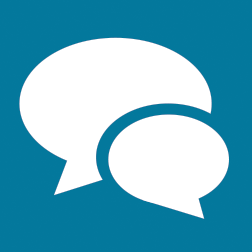 # of Boys# of GirlsTotal # of Players# of Boys# of GirlsTotal # of Players# of Boys# of GirlsTotal # of Players# of Boys# of GirlsTotal # of PlayersAnswers will vary.  One example is .Answers will vary.  One example is .Answers will vary.  One example is .Answers will vary.  One example is .Answers will vary.  One example is .Answers will vary.  One example is .